Romoversikt 30-korridor uke 
Noter navn (både på voksne og elever) på riktig romnummer.  Denne oversikten henger vi opp på branntavlen vår. Totalt 34 sengeplasser med alle sovesofaer. 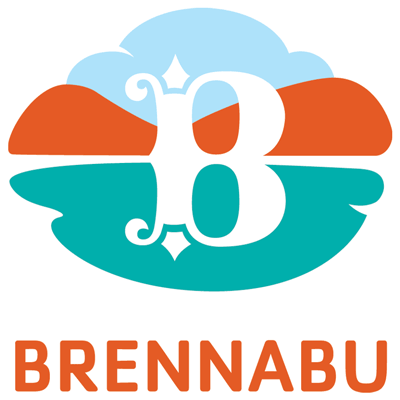 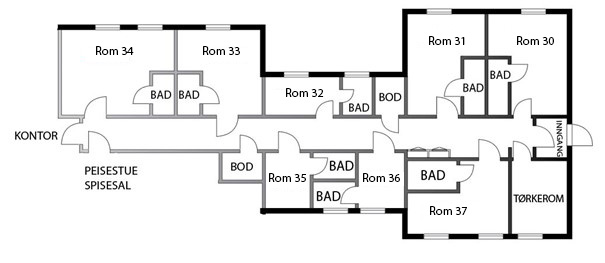 ROM 30: 3 køyesenger, 6 sengeplasser.  Eget bad. Stort rom.  ROM 31: 3 køyesenger, 6 sengeplasser.  Eget bad. Stort rom.  ROM 32: 1 køyeseng, 2 sengeplasser.  Eget bad. Ett av de minste rommene.  ROM 33: 3 køyesenger, 6 sengeplasser.  Eget bad. Stort rom. ROM 34: 3 køyesenger, 6 sengeplasser. Eget bad. Stort rom.ROM 35: 1 køyeseng, 2 sengeplasser.  Eget bad. ROM 36: 1 køyeseng, 2 sengeplasser.  Eget bad. Ett av de minste rommene.  ROM 37: 1 200x150 cm seng og 1 køyeseng, 4 sengeplasser. Eget bad. Husk stort stretchlaken til 150 seng 